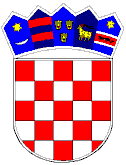 REPUBLIKA HRVATSKAVUKOVARSKO-SRIJEMSKA ŽUPANIJA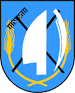 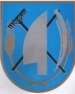  OPĆINA TOVARNIKOPĆINSKO VIJEĆEKLASA: 024-03/22-01/24URBROJ: 2196-28-02-22-1Tovarnik, 31.05.2022. Na temelju članka 31. Statuta Općine Tovarnik („Službeni vjesnik“  Vukovarsko-srijemske županije, broj 3/22 ) Općinsko vijeće Općine Tovarnik na svojoj 8. sjednici, održanoj dana 31.05.2022.  godine, donosi ODLUKU O USVAJANJU IZVJEŠĆA O IZVRŠENJU PROGRAMA GRADNJE OBJEKATA ZA GOSPODARENJE OTPADOM ZA 2021. GOD.Članak 1.Usvaja se izvješće o izvršenju programa gradnje objekata za gospodarenje otpadom za 2021. god. koje je ovom tijelu podnio općinski načelnik dana  31.03.2022. god.Članak 2.Izvješće iz članka 1. ove Odluke je sastavni dio ove Odluke.Članak 3.Ova Odluka stupa na snagu danom donošenja a objavit će se u „Službenom vjesniku“ Vukovarsko-srijemske županije. PREDSJEDNIK OPĆINSKOG VIJEĆADubravko Blašković 